Укрывное масло по дереву для наружных работ Exterior Alkyd Solid Color Stain представляет собой долговечное, стойкое в воздействию плесени покрытие для защиты разнообразных фасадных поверхностей из дерева.Цвет:Цветовая палитра укрывных пропитокУкрывистость:4.9-7.3 м2/л (200-300 фут2/галлон)при толщине мокрого слоя5-8 мил (127-203 мкм) ивысохшего слоя3-4.7 мил (76-119 мкм)Зависит от пористости и текстуры поверхности. ВАЖНО: При обработке свежей древесины, расход материала обычно меньше, чем при обработке старых, подвергшихся износу, деревянных поверхностей с более пористой текстурой.Время высыхания при 25°С (77°F) и относительной влажности 50%:Время высыхания зависит от температуры и влажностиВысыхание «до отлипа»6 часовПолное высыхание (для нанесения второго слоя):24 часаВремя полной полимеризации и высыхания между слоями зависит от температуры, влажности и толщины пленки.Глянцевитость:0-5 единиц под углом 85°Код:A14W00550(может быть другим, в зависимости от базы)Летучие органические соединения (без учета летучих компонентов растворителей):327 г/л; 2.73 фунт/галл.Твердых частиц (по объему):59 ± 2%Твердых частиц (по массе):78 ± 2%Масса в галлоне:5.5кгТемпература воспламенения:55°СТип связующего вещества:алкидУстойчивость к Воздействию ПлесениДанное покрытие содержит компоненты, препятствующие росту плесени на поверхности пленки.ТЕХНИЧЕСКИЕ УСЛОВИЯДревесина, из которой выделяется смола1 слой – грунт Exterior Alkyd Wood Primer2 слоя – масло Exterior Alkyd Solid Color StainКомпозитная Доска1 слой – грунт Exterior Alkyd Wood Primer2 слоя – масло Exterior Alkyd Solid Color StainДерево, Фанера2 слоя – масло Exterior Alkyd Solid Color StainРазные породы дерева обладают разными свойствами. Рекомендуется протестировать покрытие на адгезию и совместимость на небольшом участке поверхности до начала работы.ПОДГОТОВКА ПОВЕРХНОСТИТщательно очистить поверхность, используя соответствующий очиститель. Промыть водой и дать поверхности высохнуть. Отслоившуюся и потрескавшуюся краску следует соскоблить и отшлифовать до чистой поверхности. Блестящие поверхности следует заматировать наждачной бумагой.Пятна, включая пятна от воды, дыма, чернил, карандаша, жира, обработать соответствующей грунтовкой/ силером. Проведите тест на впитывающую способность дерева, побрызгав поверхность водой. Если вода быстро впитается, деревянная поверхность готова для окрашивания. Если на поверхности образовались капли или вода не впиталась, необходимо выдержать поверхность 1-2 недели и протестировать снова.ГерметизацияОбработать соответствующим герметизирующим составом трещины, отверстия от гвоздей и др. дефекты поверхности. Пропитка, нанесенная на обработанные участки, будет отличаться по цвету от покрытия, нанесенного на необработанную древесину. Рекомендуется подобрать герметик совпадающий по цвету с цветом пропитки.Композитная ДоскаУдалить воск, если он появился на сайдинге.Проведите тест на впитывающую способность дерева, побрызгав поверхность водой. Если вода быстро впитается, деревянная поверхность готова для окрашивания. Если на поверхности образовались капли или вода не впиталась, необходимо выдержать поверхность 1-2 недели и протестировать снова. Стандартная обработка деревянной поверхности. Грунтование, если потребуется.Глянцевая Пленка после ШлифовкиЭто глянцевое покрытие на новых/ обработанных пиломатериалах или на острых краях некоторой фактурной древесины. В этом случае поверхность следует обработать шкуркой, чтобы дать пропитки возможность впитаться.ПлесеньРекомендуется протестировать очиститель для удаления плесени на небольшом участке поверхности. Отбеливатели и очистители на основе отбеливателей могут повредить уже нанесенное лакокрасочное покрытие или изменить его цвет. Рекомендуется использовать чистящие средства на основе аналогов отбеливателя.Удалить плесень перед покраской с помощью раствора, составленного из 1 части жидкого отбеливающего средства и 3 частей воды. Нанести раствор и очистить щеткой заплесневевший участок. Оставить раствор на поверхности в течение 10 минут. Затем тщательно промыть поверхность водой и дать ей высохнуть перед покраской. Во время работы использовать защитные очки, водонепроницаемые перчатки и защитную спецодежду. Быстро смыть раствор при попадании его на кожу. Не добавлять в раствор отбеливателя и воды какие-либо моющие средства или аммиак.Древесина, Обработанная под ДавлениемПроведите тест на впитывающую способность дерева, побрызгав поверхность водой. Если вода быстро впитается, деревянная поверхность готова для окрашивания. Если на поверхности образовались капли или вода не впиталась, необходимо выдержать поверхность 1-2 недели и протестировать снова. Стандартная обработка деревянной поверхности.Гладкий или Грубый Деревянный Сайдинг ФанераОбработать шкуркой старую, подвергшуюся износу древесину. Удалить испорченные участки. Некоторые породы дерева, включая красное дерево и кедр, содержат танин. Выделяющийся из древесины танин может изменить цвет данного покрытия. При сильном выделении танина может потребоваться, до нанесения пропитки, обработать поверхность грунтом Exterior Oil-Based Wood Primer.НАНЕСЕНИЕТщательно размешать содержимое до нанесения, а также периодически размешивать в процессе нанесения. Для создания однородного по цвету покрытия, перед использованием рекомендуется смешать все банки. Не разбавлять и не смешивать с другими пропитками или покрытиями.Наносить без разбавления при помощи кисти, малярного валика, краскопультом или методом окунания. При использовании краскопульта или при нанесении методом окунания, чтобы избежать непрокрашенных участков, после нанесения рекомендуется «разровнять» покрытие кистью. Проникающая способность покрытия будет зависеть от пористости и влажности поверхности. Тщательно прокрасьте края и стыки.Рекомендуется наносить покрытие в тени при температуре от 10°С до 32°С. Не наносить, если ожидается, что температура опустится ниже 4°С. Не наносить, если в течение 24 часов после нанесения ожидается дождь. В холодную погоду время высыхания увеличивается.Наносить при температуре выше 10°С.Разбавление не требуется.КистьИспользовать кисть из натуральной щетины или специальный аппликатор для нанесения пропиток.Малярный валикИспользовать валик с синтетическим покрытием или с покрытием из овечьей шерсти с высотой ворса 0.95 – 1.9 см (3/8 – 3/4 дюйма).Краскопульт безвоздушного распыленияДавление2000 фунт/кв. дюйм(138 бар)Наконечникдиаметр 0.3–0.4 мм(0.015-0.017 дюйм)ВажноПропитки имеют свойство «полосить». Чтобы избежать «полошения», следуйте следующим рекомендациям:·          Не наносите пропитку под прямыми солнечными лучами или на горячую поверхность.·          Наносите пропитку по направлению от сухого участка к уже обработанному влажному примыкающему участку.·          Следите, чтобы передний край мазка всегда был влажным, и распределяйте покрытие равномерно.·          Удобнее обрабатывать большие площади за несколько приемов, используя перерывы в работе.·          Наносите пропитку на доску от края до края.·          На вертикальный сайдинг нанесите пропитку по направлению сверху вниз, на горизонтальный сайдинг - поперек.·          Для древесины, подвергшейся большому износу, а также для необработанной древесины, нанести 2 слоя пропитки.Нанесите второй слой, если следы мазков видны на первом слое.ПРЕДУПРЕЖДЕНИЯИспользовать только для наружных работНе использовать на крышах, деревянных настилах и прочих поверхностях, на которых может скапливаться вода.Для деревянных настилов и патио используйте пропитки SuperDeck.ИНФОРМАЦИЯ ОБ ОЧИСТКЕУдалить проливы и брызги немедленно, очистить инструмент, используя подходящий растворитель. При использовании растворителей следовать рекомендациям изготовителя по технике безопасности.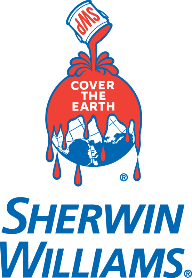 Sherwin-WilliamsExterior Alkyd Solid Color StainУкрывное масло по дереву для наружных работ